Памятка туристу по программе:Большое путешествие по Карелии из Санкт-Петербурга,7 днейНомер телефона гида, который вы получите в смс, доступен с момента посадки в автобус и до 22 ч вечераПРИ БРОНИРОВАНИИ В ПРИМЕЧАНИЯХ К ЗАЯВКЕ НЕОБХОДИМО ОБЯЗАТЕЛЬНО ПРИСЛАТЬ АКТУАЛЬНЫЙ НОМЕР ТЕЛЕФОНА ТУРИСТОВ! На него накануне заезда c 19:00 до 22:00 будет направлена вся информация по встрече туристов в первый день тура. Информирование по последующим дням будет направляться также в смс-сообщениях накануне (иногда за день до) экскурсионного дня c 19:00 до 22:00.Перед отъездомПроверьте наличие следующих документов: Оригинал российского паспорта.Для граждан других стран: иностранный паспорт, миграционная карта.Свидетельство о рождении для детей до 14 лет.Медицинский полис.Вещи в дорогуДля основной программы: Наличные деньги, так как на объектах маршрута могут отсутствовать терминалы оплаты или интернет.Удобная обувь на плоской нескользящей подошве. Рекомендуем взять запасную сменную обувь.Так как погода в Карелии переменчива, желательно иметь при себе дождевик или зонт.К вечеру и во время поездки по воде может быть прохладно, рекомендуем взять теплую одежду по сезону.Репелленты (средства от насекомых).Солнцезащитные средства.Необходимые медикаменты.Страховка от невыезда. На случай, если у вас не получится поехать в тур. Страховку можно оформить у менеджера.Для дополнительных программ: При посещении монастырей соблюдаются правила: отсутствие головных уборов у мужчин, наличие платков и юбок у женщин. Не разрешается открытая одежда: шорты, майки, короткие юбки и т.п.Заселение в отель
 
Время заселения с 14:00, время выселения – 12:00. 

В программе тура:
Желаем вам приятного путешествия и хорошего настроения!1 ДЕНЬСамостоятельное прибытие в город Кемь на поезде № 022 «Санкт-Петербург-Мурманск».Накануне вы получите информацию в смс-сообщении: место и время встречи, ФИО гида и данные для связи. Если вам не пришло смс-сообщение, свяжитесь с агентством, где Вы приобретали тур, и уточните информацию.

Встреча с гидом. Трансфер до причала на теплоход до Соловков. Выдача ваучеров для посадки на теплоход. Поездка на теплоходе по Белому морю до Соловецких островов. Отправление от причала до Соловецкого монастыря. Программа с гидом-сопровождающим.Заселение в отель на Соловках c 14:00.Обед (включен в стоимость тура).Программа с гидом.2 ДЕНЬЗавтрак в отеле (включен в стоимость тура).Программа с гидом-сопровождающим.В послеобеденное время дополнительные программы по желанию (оплачивается дополнительно).3 ДЕНЬЗавтрак в отеле (включен в стоимость тура). Программа с гидом-сопровождающим. Переход на теплоходе в Кемь и трансфер на ж/д вокзал.Отправление на поезде в г. Петрозаводск. Рекомендуем воспользоваться поездом № 021Ч в Петрозаводск, который отправляется в 20:39.4 ДЕНЬСамостоятельное прибытие в Петрозаводск в 03:49 утра. Самостоятельное заселение в отель.Ваш отель Питер Инн (Piter Inn) расположен всего в одной минуте ходьбы от ж/д вокзала Петрозаводска.При себе необходимо иметь документы: оригинал российского паспорта, свидетельства о рождении (для детей).Адрес гостиницы «Piter Inn»: г. Петрозаводск, пл. Гагарина, 1.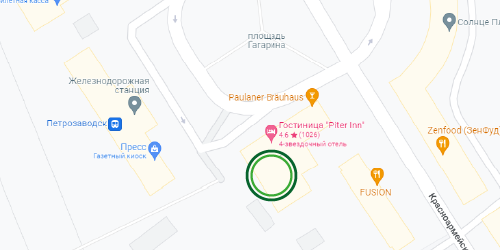 Программа начинается с посещения музея деревянного зодчества «Кижи». Посадка на метеор на Кижи осуществляется по ваучеру. Ваучер необходимо забрать на ресепшене в отеле Питер Инн (Piter Inn).Оставить вещи можно в отеле.Самостоятельное прибытие на причал Александровской пристани.Адрес причала: Александровская пристань, ориентир – г. Петрозаводск, проспект Карла Маркса, 1А/6.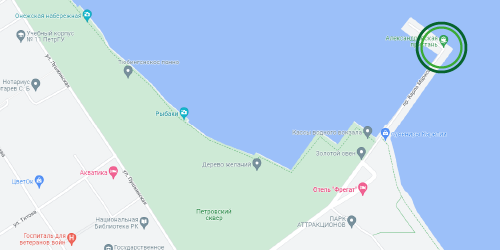 На пристань вы приходите с ваучером. Ваучер отдаете при посадке на метеор. С комфортом добираетесь до острова Кижи по водам Онежского озера. На острове вас встретит гид. Далее экскурсия по острову. По окончании экскурсионной программы вы вернетесь на причал и отправитесь на метеоре в Петрозаводск.Свободное время для прогулки по городу.Вы самостоятельно добираетесь до отеля, в котором проживаете.5 ДЕНЬЗавтрак в отеле.Встреча с гидом-сопровождающим. Накануне вы получите информацию в смс-сообщении: место и время встречи, ФИО гида и данные для связи.Если вам не пришло SMS-сообщение, свяжитесь с агентством, где Вы приобретали тур, и уточните информацию.

Программа с гидом-сопровождающим.6 ДЕНЬЗавтрак в отеле. Выезд из отеля с вещами (освобождение номеров). Программа с гидом-сопровождающим.Дополнительная услуга по желанию: поездка на ретропоезде «Рускеальский экспресс» по маршруту «Рускеала-Сортавала». Билет на ретропоезд приобретается заранее самостоятельно за дополнительную плату.Обратите внимание: самый поздний билет на рейс «Рускеальского экспресса» по программе тура прибывает в Сортавалу в 18:05. Просим вас не приобретать билеты на другое время.Заселение в отели в городе Сортавала и загородные отели. Получение от гида ваучеров на экскурсии по желанию за дополнительную плату в 7-й день: лесные водопады;водная прогулка по Ладожским шхерам;остров Валаам.На ваучере указана контактная информация и телефоны для экстренной связи.7 ДЕНЬЗавтрак в отеле.Вариант 1Свободный день в г. Сортавала без гида и автобуса. Вариант 2Поездка к лесным водопадам по желанию за дополнительную плату. Общей протяженностью около 3 км в обе стороны по грунтованной лесной дороге. Рекомендуем иметь непромокаемую сменную одежду и обувь.Время подачи автобуса:в 08:50 – 09:00 в г. Сортавалав 09:10 – 09:20 в загородные отелиПосадка в автобус осуществляется по ваучеру, выданному гидом в 6-й день тура. По завершении поездки вас привезут в центр г. Сортавала. Вариант 3Водная прогулка по Ладожским шхерам по желанию за дополнительную плату. Завтрак в отеле.Самостоятельное прибытие на причал.Для проживающих в отеле «Рантала» предусмотрен утренний организованный трансфер в Сортавала в 08:00 на причал.В 15:00 отправление катера. Посадка на катер по ваучеру, выданному гидом в 6-й день тура.Адрес причала: ориентир – г. Сортавала, ул. Ленина, д. 3, отель «Каунис».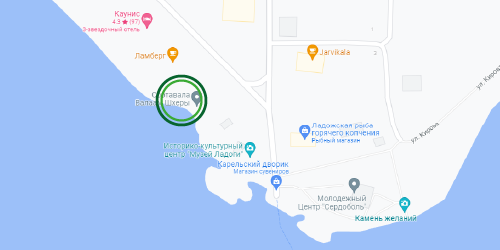 Вариант 4Поездка к лесным водопадам в 9:00 и водная прогулка по Ладожским шхерам в 15:00 по желанию за дополнительную плату.Контактное лицо на поездку на водопады «Белые мосты»: Игорь +7 (931) 702 00 30Контактное лицо на поездку Шхеры из Сортавала: Юрий +7 (921) 013 85 96По завершении поездки на водопады вас привезут в центр города (2 мин. пешком до пристани).

Вариант 5Выселение из отеля. Поездка на остров Валаам по желанию за дополнительную плату. Проведение программы зависит от погодных условий. Информация по посещению Валаама будет отправлена в смс-сообщении или на ресепшн в отель накануне. Посадка на метеор по ваучеру, выданному гидом в 6-й день тура. Самостоятельное прибытие на причал.Адрес причала: ориентир – г. Сортавала, 2-я Пристанская улица, 1.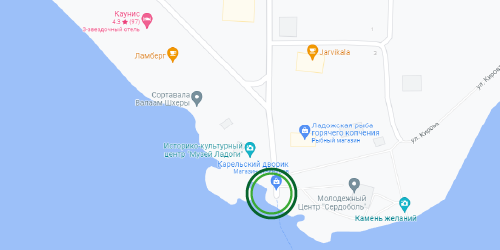 На пристань вы приходите с ваучером. Ваучер отдаете при посадке на метеор. С комфортом добираетесь до острова Валаам по водам Ладожского озера. На острове вас встретит гид. 

Далее экскурсия по острову. По окончании экскурсионной программы вы вернетесь на причал и отправитесь на метеоре в Сортавалу.Вам будет отправлено смс-сообщение с ФИО, № автобуса и телефоном гида, сопровождающего вашу группу по маршруту «Сортавала – Санкт-Петербург».В 18:40-18:50 посадка на трансфер в Санкт-Петербург из г. Сортавала.Место посадки на автобус: г. Сортавала, ул. Суворова, 1. Ориентир: рыбный магазин «Järvikala».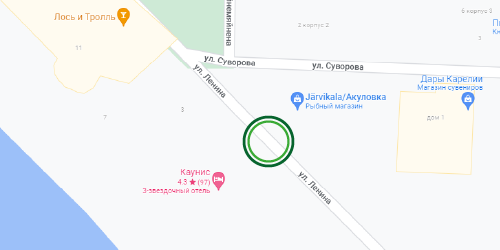 